Associated Document
to the 
General Introduction to the Examination 
of Distinctness, Uniformity and Stability and the 
Development of Harmonized Descriptions of New Varieties of Plants (document TG/1/3)SUPPLEMENTARY DOCUMENT TO TGP/14

“GLOSSARY OF TERMS USED IN UPOV DOCUMENTS”Document prepared by the Office of the Union

to be considered by the Council at its forty-seventh ordinary session
to be held in Geneva on October 24, 2013




Disclaimer:  this document does not represent UPOV policies or guidanceSECTION 1.	institutional and technical termsSECTION 2.	BOTANICAL TermsSubsection 4.  DEFINITIONS FOR SHAPE, STRUCTURE and color TERMSSECTION 3.	STATISTICAL TERMS[End of Supplement]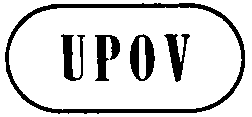 ETGP/14/2 Supplement Draft 1ORIGINAL:  EnglishDATE:  October 9, 2013INTERNATIONAL  FOR THE PROTECTION OF NEW VARIETIES OF PLANTS INTERNATIONAL  FOR THE PROTECTION OF NEW VARIETIES OF PLANTS INTERNATIONAL  FOR THE PROTECTION OF NEW VARIETIES OF PLANTS DRAFTEnglishFrançaisDeutschEspañoladditional characteristiccaractère supplémentairezusätzliches Merkmalcarácter adicionalAdditional Standard Wording 
(Test Guidelines)texte standard supplémentaire 
(principes directeurs d’examen)zusätzlicher Standardwortlaut
(Prüfungsrichtlinien)texto estándar adicional
(directrices de examen)additional testexamen supplémentaireweitere Prüfungensayos adicionalesAdministrative and Legal Committee Comité administratif et juridique Verwaltungs- und RechtsausschußComité Administrativo y Jurídico asterisked characteristiccaractère avec astérisqueMerkmal mit Sternchencarácter señalado con un asteriscoASW 
(Test Guidelines)ASW 
(principes directeurs d’examen)ASW 
(Prüfungsrichtlinien)ASW 
(directrices de examen)atypical plantplante atypique atypische Pflanzeplanta atípicaauthorityserviceBehördeautoridadBMTBMTBMTBMTbreederobtenteurZüchterobtentorBreeder’s Rightdroit d’obtenteurZüchterrechtderecho de obtentorcharacteristiccaractèreMerkmalcarácterCAJ CAJ CAJ CAJCCCCCCCCcombined characteristiccombinaison de caractèreskombiniertes Merkmalcarácter combinadocomparable varietiesvariétés comparablesvergleichbare Sortenvariedades comparablescomposite characteristiccaractère compositezusammengesetztes Merkmalcarácter compuestoConsultative CommitteeComité consultatifBeratender AusschußComité ConsultivoContracting PartyPartie contractanteVertragsparteiParte ContratanteConventionConventionÜbereinkommenConvenioCouncilConseilRatConsejodistinct / distinctnessdistincte / distinctionunterscheidbar / Unterscheidbarkeitdistinto/
distinciónDrafter’s Kit for Test Guidelinesmatériel pour les rédacteurs de principes directeurs d’examenAnleitung für Verfasser von Prüfungsrichtliniencarpeta de material destinado a los 
redactores de directrices de examendrilled plotparcelle en lignesDrillparzelleparcela en hilerasDUSDHSDUSDHEDUS testexamen DHSDUS-Prüfungexamen DHEDUSTDUSTDUSTDUSTDUSTNTDUSTNTDUSTNTDUSTNTear-rowépi-ligneÄhrennachkommenschaftespiga surcoEditorial Committee Comité de rédaction Redaktionsausschuß Comité de RedacciónEnlarged Editorial Committee Comité de rédaction élargi Erweiterter Redaktionsausschuß Comité de Redacción Ampliadoessential characteristiccaractère essentielwesentliches Merkmalcarácter esencialexample varietyvariété indiquée à titre d’exempleBeispielssortevariedad ejemploGGGGGAIAGAIAGAIAGAIAGeneral IntroductionIntroduction généraleAllgemeine EinführungIntroducción GeneralGENIE databasebase de données GENIEGENIE-Datenbankbase de datos GENIEGN 
(Test Guidelines)GN 
(principes directeurs d’examen)GN 
(Prüfungsrichtlinien)GN
(directrices de examen)grouping characteristiccaractère de groupementGruppierungsmerkmalcarácter de agrupamientogrouping varietiesvariétés de groupementGruppierung von Sortenagrupamiento de variedadesgrowing cycle/ independent growing cyclescycle de végétation/ cycles de végétation indépendantsWachstumsperiode/ unabhängige Wachstumsperiodenciclo de cultivo/ ciclos de cultivo independientesGuidance Note
(Test Guidelines)note indicative
(principes directeurs d’examen)erläuternde Anmerkung
(Prüfungsrichtlinien)nota orientativa
(directrices de examen)Interested Expert 
(Test Guidelines)expert intéressé 
(principes directeurs d’examen)beteiligter Sachverständiger 
(Prüfungsrichtlinien)experto interesado
(directrices de examen)Leading Expert
(Test Guidelines)expert principal 
(principes directeurs d’examen)Federführender Sachverständiger
(Prüfungsrichtlinien)experto principal (directrices de examen)M, MG, MSM, MG, MSM, MG, MSM, MG, MSmeasurement (M)mesure (M)Messung (M)medición (M)member of the Unionmembre de l’UnionVerbandsmitgliedmiembro de la UniónnotenoteNotenotaoff-typehors-typeAbweicherfuera de tipoparent(al) formulaformule parentaleElternformelfórmula parentalPBRPBRPBRPBRplantplantePflanzeplantaPlant Breeders’ Rightdroit d’obtenteurZüchterrechtderecho de obtentorplant groupingensemble végétalpflanzliche Gesamtheitconjunto de plantasplant variety databasebase de données sur les variétés végétalesDatenbank für Pflanzensortenbase de datos sobre variedades vegetalesPLUTO databasebase de données PLUTOPLUTO-Datenbankbase de datos PLUTOpseudo-qualitative characteristiccaractère pseudo-qualitatifpseudoqualitatives Merkmalcarácter pseudocualitativoqualitative characteristiccaractère qualitatifqualitatives Merkmalcarácter cualitativoquantitative characteristiccaractère quantitatifquantitatives Merkmalcarácter cuantitativorelevant characteristiccaractère pertinentmaßgebendes Merkmalcarácter pertinenteSSSSspaced plant plot/trial parcelle ou essai avec des plantes isolées Einzelpflanzenparzelle/
Anbauversuch mit Einzelpflanzenparcelas de plantas aisladas/ensayos en plantas aisladasspecial characteristiccaractère spécialbesonderes Merkmalcarácter especialstabilitystabilitéBeständigkeitestabilidadstandard Test Guidelines characteristiccaractère standard figurant dans les principes directeurs d’examenStandardmerkmal in den Prüfungsrichtliniencarácter estándar de las directrices de examenstate of expressionniveau d’expressionAusprägungsstufenivel de expresiónSubgroup 
(Test Guidelines)Sous-groupe 
(principes directeurs d’examen)Unterarbeitsgruppe (Prüfungsrichtlinien) Subgrupo encargado
(directrices de examen)TCTCTCTCTC-EDCTC-EDCTC-EDCTC-EDCTechnical CommitteeComité techniqueTechnischer AusschußComité TécnicoTechnical Questionnairequestionnaire techniqueTechnischer FragebogenCuestionario TécnicoTechnical Working PartyGroupe de travail techniqueTechnische ArbeitsgruppeGrupo de Trabajo TécnicoTechnical Working Party for Agricultural CropsGroupe de travail technique sur les plantes agricolesTechnische Arbeitsgruppe für landwirtschaftliche ArtenGrupo de Trabajo Técnico sobre Plantas AgrícolasTechnical Working Party for Fruit Crops Groupe de travail technique sur les plantes fruitières Technische Arbeitsgruppe für Obstarten Grupo de Trabajo Técnico sobre Plantas FrutalesTechnical Working Party for Ornamental Plants and Forest Trees Groupe de travail technique sur les plantes ornementales et les arbres forestiers Technische Arbeitsgruppe für Zierpflanzen und forstliche Baumarten Grupo de Trabajo Técnico sobre Plantas Ornamentales y Árboles ForestalesTechnical Working Party for VegetablesGroupe de travail technique sur les plantes potagèresTechnische Arbeitsgruppe für GemüseartenGrupo de Trabajo Técnico sobre HortalizasTechnical Working Party on Automation and Computer ProgramsGroupe de travail technique sur les systèmes d’automatisation et les programmes d’ordinateurTechnische Arbeitsgruppe für Automatisierung und ComputerprogrammeGrupo de Trabajo Técnico sobre Automatización y Programas InformáticosterritoryterritoireHoheitsgebietterritorioTest Guidelinesprincipes directeurs d’examenPrüfungsrichtlinienDirectrices de examenTest Guidelines characteristiccaractères figurant dans les principes directeurs d’examenMerkmal in den Prüfungsrichtlinien carácter de las directrices de examenTest Guidelines SubgroupSous-groupe d’élaboration des principes directeurs d’examen Unterarbeitsgruppe für Prüfungsrichtlinien Subgrupo encargado de las directrices de examenTGTGTGTGTG Drafter’s Kitmatériel pour les rédacteurs de TGAnleitung für 
TG-Verfasser carpeta de material destinado a los redactores de TG TG Templatemodèle de principes directeurs d’examenTG-Mustervorlageplantilla de los documentos TGTGP documentsdocuments TGPTGP-Dokumentedocumentos TGTQTQTQTQTWATWATWATWATWCTWCTWCTWCTWFTWFTWFTWFTWOTWOTWOTWOTWPTWPTWPTWPTWVTWVTWVTWVuniformityhomogénéitéHomogenitäthomogeneidadUPOVUPOVUPOVUPOVUPOV codecode UPOVUPOV-Codecódigo UPOVUPOV Code Systemsystème de codes UPOVUPOV-Code-Systemsistema de códigos UPOVUPOV LexUPOV LexUPOV LexUPOV LexUPOV membermembre de l’UPOVUPOV-Mitgliedmiembro de la UPOVV, VG, VSV, VG, VSV, VG, VSV, VG, VSvarietyvariétéSortevariedadvariety collectioncollection de variétésSortensammlungcolección de variedadesvariety denominationdénomination variétaleSortenbezeichnungdenominación de la variedadvariety of common knowledgevariété notoirement connueallgemein bekannte Sortevariedad notoriamente conocidavisual observation (V)observation visuelle (V)visuelle Erfassung (V)observación visual (V)Working Group on Biochemical and Molecular Techniques, and DNA-Profiling in Particular Groupe de travail sur les techniques biochimiques et moléculaires, notamment les profils d’ADN Arbeitsgruppe für biochemische und molekulare Verfahren und insbesondere für DNS-Profilierungsverfahren Grupo de Trabajo sobre Técnicas Bioquímicas y Moleculares, y Perfiles de ADN en ParticularEnglishFrançaisDeutschEspañolabaxialabaxialabaxialabaxialacicularaciculaire nadelartigacicularaciculateaciculénadelförmigaciculadoactinomorphicactinomorpheradiärsymmetrischactinomorfoaculeateaculéoléstacheligaculeadoacuminateacuminézugespitztacuminadoacuteaiguspitzagudoadaxialadaxialadaxialadaxialadherentadhérentanhaftendadherenteadnateadnéangewachsenadnatoadpressedappriméanliegendadpresoanthelaanthèleSpirreantelaapexapexApexápiceapicalapicalApikalapicalapiculateapiculéfein zugespitztapiculadoapopetalousapopétaleverwachsen kronblättrigdialipétaloarachnoidarachnoïdespinnwebartigaracnoideoarched, archingarqué, cambrénach unten gebogen, sich wölbend, niedergebogenarqueadoaristatearistébegranntaristadoascendingredressénach oben abstehendorientado hacia arribaasymmetricasymétriqueasymmetrischasimétricoattenuateatténuéverjüngtatenuadoattitudeportHaltungporteauriculateauriculégeöhrtauriculadoauriculiformauriculiformeohrförmigauriculiformeaxillaryaxillaireaxillaraxilarbandedà bandesin Bandenen bandabarbatebarbubärtigbarbadobarbedbarbeléstachelartig, widerhakiguncínulobasalbasal/à la basebasalbasalbasebasebasisbasebeardedaristébärtigbarbudobicrenatebicrénelédoppelt gekerbtbicrenadobidentatebidentédoppelt gezähntbidentadobiserratebidenticulédoppelt gesägtbiserradoblisteredcloquéblasigampolladoblotchtache irrégulièreFleckmanchablotchedtachégeflecktmanchadobristlyraideborstigcerdosobullategaufréblasigabullonadobumpybosseléhöckerigcon protuberancias irregularescampanulatecampanuléglockenförmigacampanadocanaliculatecannelékanalförmigacanaladocapitatecapitékopfförmigcapitadocapitulum (flower head)capitule (inflorescence)Capitulum (Blütenkopf)capítulo (cabezuela) cartilaginouscartilagineuxknorpeligcartilaginosocatkin (ament)chaton (épi)Kätzchenamento caudatecaudégeschwänztcaudadocentral barbarre centraleMittelstreifenfranja centralciliateciliébewimpertciliadocircularcirculairekreisförmigcircularcirrhouscirrheuxrankenförmigcirriformeclamberingà enroulementsich emporrankendsemitrepadorclavateclaviformekeulenförmigclaviformeclaweden ongletklauenförmigunguiculadoclimbing
(climber)grimpant kletternd (Kletterpflanze)trepadorclustereden bouquetbüschelförmigagrupadocoalescedcoalescézusammengewachsencoalescentecoarsegrossiergrobgroserocoherentcohérentzusammenhängendcoherentecolorcouleurFarbecolorcolor distributiondistribution des couleursFarbverteilungdistribución del colorcolor namesnoms de couleurFarbbezeichnungennombres de los colorescolumnarcolumnairesäulenförmigcolumnarcompressedcomprimézusammengedrücktcomprimidoconcaveconcavekonkavcóncavocongestedcongestionnégeballtaglomeradoconicconiquekegelförmigcónicoconnateconnéverwachsenconnadoconniventconniventkonvergierendconniventeconspicuousnetauffälligconspicuoconspicuousnessnettetéAusprägungvisibilidadcontiguouscontiguaneinander stoßendcontiguocontinuouscontinukontinuierlichcontinuoconvexconvexekonvexconvexoconvoluteconvolutézusammengerolltconvolutocordatecordéherzförmigcordadocordiformcordiformeherzförmigcordiformecoriaceouscoriace, coriacélederartigcoriáceocorrugatedplisségefurchtcorrugadocrenatecrénelégekerbtcrenadocrenulatecrénuléfein gekerbtcrenuladocrispatecrispégekraustcrespocrowdedpeuplézusammengedrängtagrupadocrustaceousfriablekrustenartigcrustáceocuneatecunékeilförmigcuneadocuneiformcunéiformekeilförmigcuneiformecup-shapedcupuliformeschalenförmigciatiforme
(en forma de copa)cuspidatecuspidémit längerer aufgesetzter Spitzecuspidadocylindriccylindriquezylindrischcilíndricocymose corymbcorymbe en cymeTrugdoldecorimbo cimosodecumbentdécombantkriechenddecumbentedecurrentdécurrentherablaufenddecurrentedeflexedretombantsehr stark gebogendeflexodeltatedeltatedeltaförmigdeltadodeltoiddeltoïde deltaartigdeltoidedense (density)dense (densité)dicht (Dichte)denso (densidad)dentatedentégezähntdentadodenticulatedenticuléfein gezähntdenticuladodepresseddépriméeingesenktdeprimidodescendingretombantherablaufenddescendentediffusediffusflächigdifusodiscoiddiscoïdediskusförmigdiscoidaldistaldistaldistaldistaldistinctdistinctunterscheidbardistintodivaricatedivariquégespreiztdivaricadodivergentdivergentabstehenddivergentedorsaldorsaldorsaldorsaldownwardsvers le basabwärts gerichtetorientado hacia abajodroopingpendantüberhängendcolgantedwarfed (dwarf)nainzwergwüchsig (Zwerg)enanoellipsoidellipsoïdeellipsoidelipsoideellipticelliptiqueelliptischelípticoemarginateémarginéeingekerbtemarginadoentireentierganzrandigenteroequilateraléquilatéralgleichseitigequiláteroerectdresséaufgerichteterectoeroseérodéangenagterosoevenrégulierebenlisoexsertedexserthervorstehendexertofalcatefalciformesichelförmigfalcadofarinaceous (farinose)farineux mehlig
(mehlartig)farináceo
(harinoso)fasciatedfasciéverwachsenfasciadofastigiatefastigiésehr aufrechtfastigiadofeltedfeutréfilzigen forma de felpafibrousfibreuxfibrösfibrosofiliformfiliformefadenförmigfiliformefimbriatefimbriégefranstfimbriadofinefinfeinfinoflabellate (fan shape)flabelliforme
(forme d’éventail) fächerförmig (Fächerform)flabeliforme (en forma de abanico)fleshycharnufleischigcarnosoflexuousflexueuxgewundenflexuosofloccosefloconneuxflockigflocosoflushsurteinteFlammungpátinaformformformformafreelibrefreistehendlibrefunnel-shaped (infundibular)en entonnoir (infundibuliforme)trichterförmigen forma de embudo (infundibuliforme)fusiformfusiformespindelförmigfusiformeglabratedevenant glabreenthaartlampiñoglabrescentglabrescentkahl werdendglabrescenteglabrousglabrekahlglabroglandularglandulaire, glanduleuxdrüsigglandulosoglobose globuleux kugelförmig globosogranular (grainy)granuleux körniggranulosogroovedcannelégerieftacanaladoground colorcouleur de fondGrundfarbecolor de fondohastatehastéspießförmighastadohastiformhastiformepfeilförmighastiformeherbaceous (herb)herbacé (herbe)krautartig (Kraut)herbáceo (hierba)hirsutehirsuterauhhaarighirsutohispidhispidestarrhaarighíspidohorizontalhorizontalwaagerechthorizontalhueteinteTontonoincludedincluseingeschlossenincluidoinconspicuouspeu netunauffälliginconspicuoincurvedincurvéaufgebogenincurvadoindistinctindistinctnicht unterscheidbarindistintoinequilateralinéquilatéralungleichseitiginequiláteroinflatedgonfléaufgeblähtinfladoinflexedinfléchieinwärts gebogeninflexoinfundibularinfundibulairetrichterförmiginfundibuliformeintensityintensitéIntensitätintensidadinterruptedinterrompuunterbrocheninterrumpidointricatecomplexeverwickeltintrincadoinvoluteinvolutéaufwärts gerolltinvolutoinwardsvers l’intérieureinwärts gerichtetorientado hacia el interiorkidney-shapedréniformenierenförmigen forma de riñónlanatelaineuxwolliglanosolanceolatelancéolélanzettlichlanceoladolaterallatérallaterallaterallaxlâchelockerlaxolenticularlenticulairelinsenförmiglenticularlepidote (leprous)couvert de fines écailles (écaillé)schuppig (schorfig)lepidoto (escamoso)ligneousligneuxholzigleñosoligulate (lorate)ligulé (en forme de lanière)zungenförmig (riemenförmig)ligulado (loriforme)linearlinéairelinearlineal“Lisbon” approachméthode de “Lisbonne”„Lissabon“-Ansatz“Enfoque de Lisboa”lobe, lobedlobe, lobélappen, gelapptlóbulo, lobuladolongitudinallongitudinallongitudinallongitudinallorateen forme de lanièreriemenförmigloriformelunatelunuléhalbmondförmiglunularlyratelyréleierförmigliradomain colorcouleur principaleHauptfarbecolor principalmarbledmarbrémarmoriertveteadomarginalmarginalmarginalmarginalmarginal zonezone marginaleRandzonezona del bordemarginateau bordam Randmarginalmembranousmembraneuxmembranartigmembranosomucronatemucronémit kurzer aufgesetzter spitzemucronadonetréseauNetzrednetteden réseaunetzartigreticuladoobconicobconiqueverkehrt kegelförmigobcónicoobcordateobcordéverkehrt herzförmigobcordadoobcordiformobcordiformeverkehrt herzförmigobcordiformeobdeltateobdeltoïdeverkehrt deltaförmigobdeltadooblanceolateoblancéoléverkehrt lanzettlichoblanceoladooblatearrondi-aplatibreitrundachatado (oblato)obliqueobliqueschräg abstehendoblicuoobloidobloïdeabgeplattet kugelförmigobloideoblongoblongrechteckigoblongoobovateobovaleverkehrt eiförmigobovalobovoidobovoïdeverkehrt eiartigobovoideobtriangularobtriangulaireverkehrt dreieckigobtriangularobtrullatelosangique transverseverkehrt rautenförmigen forma de llana invertidaobtuseobtusstumpfobtusoopenouvertlockerabiertoorbicularorbiculairekreisförmigorbicularoutwardsvers l’extérieurabstehendorientado hacia el exteriorovateovaleeiförmigovalover colorcouleur du lavisDeckfarbecolor superficialovoidovoïdeeiartigovoidepaniclepaniculeRispepanículapannosefeutrédichtfilzigafelpadopapillosepapilleuxhöckerigpapilosopapyraceous, paperypapyracé, comparable à du papierpapierartig, papierähnlichpapiráceopatchestachesFleckenmotaspear-shapeden forme de poirebirnenförmigen forma de perapedicelpédicelleBlütenstielpedicelopedicelled (pedicellate)pédicellémit gestielten BlütenpediceladopedunclepédonculeBlütenstandsstielpedúnculopeltatepeltéschildförmigpeltadopendentpendanthängendpendientependulouspenduleuxüberhängendpénduloperpendicularperpendiculairerechtwinkligperpendicularpetiolepétioleBlattstielpeciolopetiolulepétioluleBlattfiederstielpeciolulopilosepoiluweichhaarigpilosopointedpointuzugespitztpuntiagudopricklypourvu d’aiguillonsstacheligaguijoneadoprocumbentprocombantkriechendprocumbenteprofileprofilprofilperfil (profile)prominentnetauffallendprominenteprostrateétalékriechendpostradoproximalproximalproximalproximalpubescentpubescentflaumig behaartpubescentepungentpiquanthervorstechendpunzantepyramidalpyramidalpyramidenförmigpiramidalpyriformpiriformebirnenförmigpiriformequadrangularquadrangulaireviereckigcuadrangularracemegrappeBlütentrauberacimoracemose corymbcorymbetraubenartiger Ebenstraußcorimbo racimosoramifiedramifiéverzweigtramificadorecliningréclinantniedergebogenreclinadorectangularrectangulairerechteckigrectangularrecurvedrecourbégebogenrecurvadoreflexedréfléchiabgeknickt, gebogenreflexoreniform réniforme nierenförmig reniformerepandonduleuxausgeschweiftrepandoresinousrésineuxharzigresinosoreticulateréticulénetzartigreticuladoretuserétuseingedrücktretusorevoluterévolutéabwärts gerolltrevolutorhombicrhombiquerhombischrómbicorhomboidrhomboïderhomboidromboiderigidrigidestarrrígidorotatecirculaire et aplatiradförmigrotáceoroughrugueuxrauhásperoroundrondrundredondoroundedarrondiabgerundetredondeadorugosecloquérunzeligrugososagittatesagittépfeilspitzenförmigsagitadosalverformhypocratériformestieltellerförmighipocrateriformesaturationsaturationSättigungsaturaciónscabrousscabreschuppigescabrososecondary colorcouleur secondaireSekundärfarbecolor secundariosemi-ellipsoidsemi-ellipsoïdehalbellipsoidsemielipsoidesemi-erectdemi-dresséhalbaufgerichtetsemierectosemi-uprightdemi-dresséhalbaufrechtsemierguidosericeoussoyeuxseidigseríceoserratedentelégesägtserradoserrulateserruléfein gesägtserruladosessilesessileungestieltsésilsetose, setaceoussétigère, sétacéborstig, borstenartigsetoso, setáceoshapeformeFormformasheathinggainehüllenförmigenvainantesingle flowerfleur isoléeEinzelblüteflor simplesinuatesinué gebuchtetsinuadosmoothlisseglattsuavespadixspadiceKolbenespádicesparseclairsemélockerlaxospathulatespatulé spatelförmigespatuladospatulate spatuléspatelförmig espatuladospeckletachetureSprenkelgranospeckledpiquetégesprenkeltgraneadospheric sphérique  kugelig esféricospikeépiÄhreespigaspineépineStachelespinaspinose (spiny, thorny)épineux dornig (stachelig)espinoso (espinado)spiralhélicoïdalspiralförmighelicoidalspottache régulière presque rondePunktlunarspottedmouchetégepunkteten lunaresspreadingétalébreitwüchsigextendidospur typetype spurSpurtypespolonadosquamosesquameuxschuppigescamososquareéquilatéralquadratischcuadradostalked à pédoncules gestielt con pedúnculostancepostureStellungposturastar-shapedstelliforme sternförmigen forma de estrellastellateétoilésternförmigestrelladostipitatestipitégestieltestipitadostoloniferousstolonifèreAusläufer bildendestoloníferostriatestriégerilltestriadostrigosestrigueuxstriegeligestrigosostripedstriégestreiftrayasstripesraiesStreifenrayadosubulatesubulépfriemförmigsubuladosymmetricsymétriquesymmetrischsimétricosympetaloussympétalefrei kronblättrigsimpétaloteretecylindriquewalzenförmigtereteterminalterminalterminalterminaltesselatetesselémosaikartigteseladotetrahedronaltétraèdretetrahedronaltetraédricothornépineDornpinchothornyépineux dornigcon pinchosthyrsethyrseThyrsustirsotipextrémitéSpitzepuntatomentosetomenteuxfilzigtomentosotophautoberes Endeparte superiortransverse bandbande transversaletransversales Bandbanda transversaltransversetransversequertransversaltrapezoidaltrapézoïdaltrapezförmigtrapezoidaltriangulartriangulairedreieckigtriangulartrichometrichomeTrichomtricomatrullatetrullérautenförmigen forma de llanatruncatetronquégeradetruncadotubulartubulaireröhrenförmigtubulartwiningentortillésich windendvoluble (enroscado)umbelombelle Doldeumbelaundulateondulégewelltonduladounguiculateonguléklauenförmigunguiculadounsuitable color namesnoms de couleur inappropriésunpassende Farbbezeichnungennombres inadecuados de coloresUPOV color groupsgroupes de couleur UPOVUPOV-FarbgruppenGrupos de color UPOVuprightdresséaufrechterguidoupwardsvers le hautaufwärts gerichtetascendenteurceolateurcéoléurnenförmigurceoladovariegationpanachurePanaschierungvariegaciónveinednervurégeadertnervaduravelutinousvelouteuxsamtigvelutinosoventralventralventralventralverrucoseverruqueuxwarzigverrugosoverticalverticalvertikalverticalvillousvilleuxzottigvellosoviscidvisqueuxklebrigvíscidowartverrueWarzeverrugaweepingpleureurlang überhängendllorónwrinkledridégeschrumpftarrugadozig-zagen zig-zaggeknietzig-zagzygomorphiczygomorphezygomorphzigomorfoEnglishFrançaisDeutschEspañolacceptance probabilityprobabilité d’acceptationAkzeptanz-wahrscheinlichkeitprobabilidad de aceptaciónadditivityadditivitéAdditivitätaditividadalpha ()alpha ()Alpha ()alfa (α)alpha-designalpha-planAlpha-Versuchsanlagediseño alfaAlternative Hypothesishypothèse alternativeAlternativhypothesehipótesis alternativaANOVAANOVAANOVAANOVAassumptionshypothèsesAnnahmensupuestos(Balanced) Complete Block Design / Randomized Complete Block Designplan en blocs complets (équilibrés) / plan en blocs aléatoires complets(ausgewogene) vollständige Blockanlage / randomisierte vollständige Blockanlagediseño de bloques completos (equilibrado) / diseño de bloques completos al azarBalanced Incomplete Block Designplan en blocs incomplets équilibrésausgewogene unvollständige Blockanlagediseño de bloques incompletos equilibradobar graphgraphique à barresStrichdiagrammgráfico de barrasbeta ()beta ()Beta ()beta (β)between plot standard deviationécart-type interparcellesStandardabweichung zwischen Parzellendesviación típica entre parcelasbiasbiaisVerzerrungsesgoBinomial Distributiondistribution binomialebinomiale Verteilungdistribución binomialBivariate Normalityloi normale à deux variablesbivariate Normalitätnormalidad bivariadaBlockingétablissement de blocsBlockbildungagrupamiento en bloquesBlock Designplan en blocsBlockanlagediseño de bloquesbox plot 
(box-and-whisker diagram)diagramme à boîtes (boîte à moustaches)Box-Plot 
(Box-und-Whisker-Diagramm)diagrama de cajas, denominado también diagrama de caja y bigotescategorical variablesvariables nominaleskategorische Variablenvariables categóricasCentral Limit Theoremthéorème central limitezentrales Grenztheoremteorema central del límiteChi-SquareKhi-deuxChi-Quadratji cuadradoChi-squared (2) distributiondistribution de Khi-deux (2)Chi-Quadrat- (2)-Verteilungdistribución ji cuadrado (χ2)CoefficientcoefficientKoeffizientcoeficienteCompletely Randomised Designplan complètement aléatoirevollständig randomisierte Versuchsanlagediseño completamente al azarConfidence Intervalintervalle de confianceKonfidenzintervallintervalo de confianzaconfoundingconfusionKonfundierungconfusiónconsistencycohérenceKonsistenzconsistenciaContingency Tabletableau de contingenceKontingenztabelletabla de contingenciasContinuous Variablevariable continuekontinuierliche Variablevariable continuacorrelation (Pearson)corrélation (Pearson)Korrelation (Pearson)correlación (pearson)COYDCOYDCOYDCOYDCOYUCOYUCOYUCOYUCritical Valuevaleur critiquekritischer Wertvalor críticoDegrees of Freedomdegrés de libertéFreiheitsgradegrados de libertadDependent Variablevariable dépendanteabhängige Variablevariable dependientedesign of experimentplan d’expérienceAnlage eines Versuchsdiseño de experimentosDiscrete Variablevariable discrètediskrete Variablevariable discretadispersiondispersionDispersiondispersióndistribution (Probability Distribution)distribution (distribution de probabilités)Verteilung (Wahrscheinlichkeits-verteilung)distribución (distribución de probabilidad)effecteffetEffektefectoefficiencyefficacitéEffizienzeficienciaestimationestimationSchätzungestimaciónestimatorestimateurSchätzfunktionestimadorExpected Valuevaleur probableErwartungswertvalor esperadoExperimental Designdispositif expérimentalVersuchsanlagediseño experimentalExperimental Unitunité expérimentaleVersuchseinheitunidad experimentalF Distributiondistribution de FF-Verteilungdistribución FfactorfacteurFaktorfactorFactor Levelniveau de facteurFaktorniveaunivel del factorFactorial Designplan factorielfaktorielle Anlagediseño factorialFisher’s Exact Testtest exact de Fisherexakter Fisher-Testprueba exacta de FisherFitted Values of dependent variablevaleurs ajustées de variables dépendantesangepaßter Wert der abhängigen Variablevalores ajustados de la variable dependienteFitted Constantsconstantes ajustéesAusgleichskonstantenconstantes ajustadasfixed term/
fixed factorterme fixe/facteur fixefeste Größe/
fester Faktortérmino fijo/
factor fijoF Ratioratio FF-Verhältnisrazón FFrequency Distributiondistribution de fréquencesHäufigkeitsverteilungdistribución de frecuenciasFrequency Tabletableau de fréquencesHäufigkeitstabelletabla de frecuenciasheteroscedasticityhétéroscédasticitéHeteroskedastizitätheteroscedasticidadheterogeneityhétérogénéitéHeterogenitätheterogeneidadHierarchical Analysisanalyse hiérarchiqueHierarchische Analyseanálisis jerárquicohistogramhistogrammeHistogrammhistogramaHomogeneity of Variancehomogénéité de la varianceHomogenität der Varianzhomogeneidad de la varianzahomoscedasticityhomoscédasticitéHomoskedastizitäthomoscedasticidadHypothesis Testingvérification d’hypothèseHypothesentestcontraste de hipótesisIncomplete Block Designplan en blocs incompletsunvollständige Blockanlagediseño de bloques incompletosindependenceindépendanceUnabhängigkeitindependenciaindependent Variablevariable indépendanteunabhängige Variablevariable independienteinteractioninteractionInteraktioninteracciónInterquartile Rangeécart interquartileInterquartilabstandamplitud intercuartilInterval Scaleéchelle d’intervalleIntervallskalaescala de intervaloIntervening Variablevariable intermédiaireintervenierende Variablevariable intervinientekurtosisaplatissementWölbungcurtosisLeast Significant Difference (LSD)plus petite différence significative (PPDS)kleinste gesicherte Differenz (LSD)diferencia mínima significativa (DMS)level of a factorniveau d’un facteurNiveau eines Faktorsnivel de un factorlevel of significanceniveau de significationNiveau der Signifikanznivel de significaciónlinearlinéairelinearlinealLinear Regressionrégression linéairelineare Regressionregresión linealLinear Transformationtransformation linéairelineare Transformationtransformación linealLSDPPDSLSDDMSMain Effecteffet principalHaupteffektefecto principalmeanmoyenneMittelwertmediaMean Square Errorerreur quadratique moyennemittlerer quadratischer Fehlererror cuadrático medioMeasure of Associationmesure d’associationAssoziationsmeßgrößemedida de asociaciónmedianmédianeMedianmedianaMissing Datadonnées manquantesfehlende Datenfalta de datosMixed modelmodèle mixteMischmodellmodelo mixtomodelmodèleModellmodelomodel assumptionshypothèses-typeModellannahmensupuestos del modeloModified Joint Regression Analysisanalyse de régression conjointe modifiéemodifizierte mehrdimensionale Regressionsanalyseanálisis modificado de regresión conjuntaMultiple Comparison Testtest de comparaison multipleMehrfachvergleichstestprueba de comparaciones múltiplesMultivariate Normalityloi normale multidimensionnellemultivariate Normalitätnormalidad multivariadaMutually Exclusive Eventsévènements qui s’excluent mutuellementeinander ausschließende Ereignissesucesos mutuamente excluyentesNominal Scaleéchelle nominaleNominalskalaescala nominalnon-additivenon additifnichtadditivno aditivoNormal Distributiondistribution normaleNormalverteilungdistribución normalnormalitynormalitéNormalitätnormalidadNormal Probability PlotDroite de Henry (Normal Probability Plot en anglais)Normalwahrscheinlich-keitsplotgráfico de probabilidad normalNull Hypothesishypothèse nulleNullhypothesehipótesis nulaOrdinal Scaleéchelle ordinaleOrdinalskalaescala ordinaloutliervaleur aberranteAusreißeratípicoOutlying Case (outlier)cas aberrant (valeur aberrante)Ausreißerkasten (Ausreißer)caso atípicoparameterparamètreParameterparámetroPattern Variablevariable de configurationMustervariablevariable de perfilPooled Standard Deviationécart-type cumulézusammengefaßte Standardabweichungdesviación típica combinadaPooled Variancevariance groupéezusammengefaßte Varianzvarianza combinadapopulationpopulationPopulationpoblaciónpopulation standardnorme de populationPopulationsstandardpoblación estándarpowerpuissancePotenzpotenciaprecisionprécisionPräzisionprecisiónPredicted Valuesvaleurs préditesprädiktierte Wertevalores previstospredictionprédictionPrädiktionpredicciónProbability Valuevaleur de probabilitéWahrscheinlichkeits-wertvalor de probabilidadP-Valuevaleur prédictiveP-Wertvalor PQualitative Variablevariable qualitativequalitative Variablevariable cualitativaQuantitative Variablevariable quantitativequantitative Variablevariable cuantitativaRandom Samplingéchantillonnage aléatoireZufalls-Stichproben-erhebungmuestreo aleatorioRandom Term / Random Factorterme aléatoire / facteur aléatoireZufallsgröße / Zufallsfaktortérmino aleatorio/factor aleatoriorandomized complete block designplans en blocs aléatoires completsrandomisierte vollständige Blockanlagediseño de bloques completos al azarrandomisationrandomisationRandomisierungaleatorizaciónrangeintervalleSpannweiterangoRange Testtest d’intervalleSpannweitentestprueba de rangosranksrangsRängegradacionesRatio Scaleéchelle de rapportVerhältnisskalaescala de razónRegression Linedroite de régressionRegressionsliniedistribución relativa de frecuenciasRelative Frequency Distributiondistribution de fréquences relativesrelative Häufigkeits-verteilungdistribución relativa de frecuenciasREMLREMLREMLREMLresidualrésiduResiduumresiduoreplicationrépétitionWiederholungrepeticiónResolvable Designplan résolvablezerlegbare Versuchsanlagediseño resolublesampleéchantillonStichprobemuestraSample Sizetaille de l’échantillonStichprobengrößetamaño de la muestraSampling Fluctuationfluctuations d’échantillonnageStichprobenfluktuationfluctuación muestralScale of Measurementéchelle de mesureMeßskalaescala de medidaSEDSEDSEDSEDSEMSEMSEMSEMSemi-Interquartile Rangeécart semi-interquartilehalber Interquartilabstandamplitud semi-intercuartílicaSignificance Levelniveau de significationSignifikanzniveaunivel de significaciónSignificance Testtest de significationSignifikanztestprueba de significaciónSignificantsignificatifSignifikantsignificativoSimple Effecteffet simpleeinfacher Effektefecto simpleSize of Testeffectif d’un testTestumfangtamaño de la pruebaskewnessasymétrieSchiefeasimetríaspreadfourchetteStreubreiteextensiónStandard Deviationécart-typeStandardabweichungdesviación típicaStandard Errorerreur-typeStandardfehlererror estándarStandard Error of Meanerreur-type de la moyenneStandardfehler des Mittelwertserror estándar de la mediaStandard Normal Distributiondistribution normale standardStandard-Normalverteilungdistribución normal estándarStandard Scoresvaleurs centrées réduites (Standard Scores en anglais)Standard-Punktwertepuntuaciones estándarStandardized Coefficientcoefficient normaliséstandardisierter Koeffizientcoeficiente estandarizadoStandardized Variablevariable normaliséestandardisierte Variablevariable tipificadaStatistical Independenceindépendance statistiquestatistische Unabhängigkeitindependencia estadísticaStatistical Measuremesure statistiquestatistische Meßgrößemedida estadísticaStatistical Methodméthode statistiquestatistische Methodemétodo estadísticoStatistical Modelmodèle statistiquestatistisches Modellmodelo estadísticoStatistical Significancesignification statistiquestatistische Signifikanzsignificación estadísticaStatistical Testtest statistiquestatistischer Testcontraste estadísticostatisticstatistiqueKenngrößeestadísticostatisticsstatistiquesStatistikestadísticaStudent’s t-Distributiondistribution de StudentStudentsche 
t-Verteilungdistribución t de studentSymmetric Distributiondistribution symétriquesymmetrische Verteilungdistribución simétricat-Distributiondistribution de tt-Verteilungdistribución ttesttestTestcontrasteTest Statisticvariable à testerTestkenngrößeestadístico de contrastetransformationtransformationTransformationtransformaciónt-Testtest tt-Testcontraste tTwo-Point Scaleéchelle à deux pointsZwei-Punkte-Skalaescala de dos puntosType I and Type II Errorerreur du type I et erreur du type IIFehler vom Typ I und vom Typ IIerror de tipo I y de tipo IIType of Characteristictype de caractèreMerkmalstyptipo de carácterType of Expressiontype d’expressionAusprägungstyptipo de expresiónUnbalanced Datadonnées non équilibréesunbalancierte Datendatos no equilibradosvariabilityvariabilitéVariabilitätvariabilidadvariablevariableVariablevariablevariancevarianceVarianzvarianzaVariance Componentcomposante de la varianceVarianzkomponentecomponente de la varianzavariationvariationVariationvariaciónWeighted Datadonnées pondéréesgewichtete Datendatos ponderadoswithin plot standard deviationécart-type intraparcelleStandardabweichung innerhalb der Parzelledesviación típica dentro de la parcelaZ-Distributiondistribution en ZZ-Verteilungdistribución Z